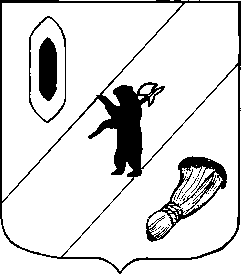 АДМИНИСТРАЦИЯ  ГАВРИЛОВ-ЯМСКОГОМУНИЦИПАЛЬНОГО  РАЙОНАПОСТАНОВЛЕНИЕ31.12.2015   № 1537 Об утверждении требований к порядку разработки и принятия правовых актов о нормировании в сфере закупок для обеспечения нужд Гаврилов-Ямского муниципального района, содержанию указанных актов и обеспечению их исполнения     В соответствии с  Федерального закона от 5 апреля 2013 года № 44-ФЗ «О контрактной системе в сфере закупок товаров, работ, услуг для обеспечения государственных и муниципальных нужд» и постановлением Правительства Российской Федерации от 18 мая 2015 года     № 476 «Об утверждении общих требований к порядку разработки и принятия правовых актов о нормировании в сфере закупок, содержанию указанных актов и обеспечению их исполнения», руководствуясь статьей 26 Устава Гаврилов-Ямского муниципального района, АДМИНИСТРАЦИЯ МУНИЦИПАЛЬНОГО РАЙОНА ПОСТАНОВЛЯЕТ:1. Утвердить прилагаемые Требования к порядку разработки и принятия правовых актов о нормировании в сфере закупок для обеспечения нужд Гаврилов-Ямского муниципального района, содержанию указанных актов и обеспечению их исполнения (Приложение).     2. Постановление вступает в силу с 01 января 2016 года.Глава Администрациимуниципального района                                                           В.И. Серебряков Приложение к постановлениюАдминистрации Гаврилов-Ямскогомуниципального районаот 31.12.2015  № 1537 ТРЕБОВАНИЯк порядку разработки и принятия правовых актово нормировании в сфере закупок для обеспечения нуждГаврилов-Ямского муниципального района, содержанию указанных актов и обеспечению их исполнения 1. Общие положенияНастоящие требования определяют порядок разработки и принятия, требования к содержанию и обеспечению исполнения следующих правовых актов:а) Администрации Гаврилов-Ямского муниципального района, утверждающих:правила определения требований к закупаемым муниципальными органами и подведомственными указанным органам казенными учреждениями и бюджетными учреждениями отдельным видам товаров, работ, услуг (в том числе предельные цены товаров, работ, услуг);правила определения нормативных затрат на обеспечение функций муниципальных органов (включая подведомственные казенные учреждения);б) муниципальных органов, утверждающих:нормативные затраты на обеспечение функций муниципальных органов (включая подведомственные казенные учреждения);требования к закупаемым ими, их подразделениями и подведомственными указанным органам казенными учреждениями и бюджетными учреждениями отдельным видам товаров, работ, услуг (в том числе предельные цены товаров, работ, услуг).2. Порядок разработки и принятия правовых актов 2.1. Правовые акты, указанные в  настоящих требований, разрабатываются отделом по муниципальным закупкам Администрации Гаврилов-Ямского муниципального района в форме проектов муниципальных правовых актов Гаврилов-Ямского муниципального района.2.2. Правовые акты, указанные в  настоящих требований, разрабатываются в форме проектов муниципальных правовых актов Гаврилов-Ямского муниципального района.Правовые акты, указанные в  настоящих требований, могут предусматривать право руководителя (заместителя руководителя) муниципального органа, утверждать нормативы количества и (или) нормативы цены товаров, работ, услуг.2.3. Проекты правовых актов, указанных в Разделе 1 настоящих требований, подлежат обязательному предварительному общественному обсуждению в целях общественного контроля проектов нормативных правовых актов.  2.3.1. Для проведения общественного обсуждения в целях общественного контроля проектов правовых актов, указанных в  настоящих требований, в соответствии с подпунктом «в»  общих требований к порядку разработки и принятия правовых актов о нормировании в сфере закупок, содержанию указанных актов и обеспечению их исполнения, утвержденных постановлением Правительства Российской Федерации от 18 мая 2015 года № 476 «Об утверждении общих требований к порядку разработки и принятия правовых актов о нормировании в сфере закупок, содержанию указанных актов и обеспечению их исполнения» (далее - общие требования), муниципальные органы размещают проекты указанных правовых актов и пояснительные записки к ним в информационно-телекоммуникационной сети Интернет  на официальном сайте Администрации Гаврилов-Ямского муниципального района (далее -официальный сайт).2.3.2. Срок проведения общественного обсуждения в целях общественного контроля устанавливается муниципальными органами и не может быть менее 7 календарных дней со дня размещения проектов правовых актов, указанных в  настоящих требований, на официальном сайте.2.3.3. Муниципальные органы рассматривают предложения участников общественного обсуждения, в срок, установленный указанными органами с учетом положений пункта 2.3.2. Раздела 2 настоящих требований, но не более 3 рабочих дней.2.3.4. Муниципальные органы не позднее 3 рабочих дней со дня рассмотрения предложений участников общественного обсуждения размещают ответы на них в установленном порядке на официальном сайте.2.3.5. По результатам общественного обсуждения в целях общественного контроля муниципальные органы при необходимости принимают решения о внесении изменений в проекты правовых актов, указанных в  настоящих требований, с учетом предложений участников общественного обсуждения, и о дальнейшем рассмотрении указанных в «а» и  настоящих требований проектов правовых актов на заседаниях общественных советов в соответствии с 3 общих требований.2.4. Проекты правовых актов, указанных в «а» и  настоящих требований, подлежат обязательному предварительному обсуждению на заседаниях общественных советов при органах местного самоуправления (далее - общественные советы) после проведения общественного обсуждения в целях общественного контроля в соответствии с подпунктами 2.3.1 - 2.3.5 пункта 2.3  Раздела 2 настоящих требований. 2.4.1. По результатам рассмотрения проектов правовых актов, указанных в «а» и  настоящих требований, общественный совет принимает одно из следующих решений:а) о необходимости доработки проекта правового акта;б) о возможности принятия правового акта.2.4.2. Решение, принятое общественным советом, оформляется протоколом, подписываемым всеми его членами, который не позднее 3 рабочих дней со дня принятия соответствующего решения размещается муниципальным в установленном порядке на официальном сайте района.2.4.3. В случае принятия решения, указанного в 2.4.1 подпункта 2.4. Раздела 2 настоящих требований муниципальные органы утверждают муниципальные правовые акты, указанные в «а» и  настоящих требований, после их доработки в соответствии с решениями, принятыми общественным советом.2.4.4. Муниципальные органы в течение 7 рабочих дней со дня принятия правовых актов, указанных в Разделе 1 настоящих требований, размещают эти правовые акты в установленном порядке в единой информационной системе в сфере закупок.2.5. Внесение изменений в правовые акты, указанные в настоящих требований, осуществляется в порядке, установленном для их принятия.2.6. Правовые акты, указанные в  настоящих требований принимаются муниципальными органами до 1 июня 2016 года.Правовые акты, указанные в  настоящих требований, учитываются при обосновании объекта и (или) объектов закупки до доведения решений в части изменений объемов бюджетных ассигнований из бюджета текущих расходов и бюджета развития на очередной финансовый год и на плановый период.  3. Требования к содержанию и обеспечению исполнения правовых актов 3.1. Постановление Администрации Гаврилов-Ямского муниципального района, утверждающее правила определения требований к закупаемым муниципальными органами и подведомственными указанным органам казенными учреждениями и бюджетными учреждениями отдельным видам товаров, работ, услуг (в том числе предельные цены товаров, работ, услуг), должно определять: а) порядок определения значений характеристик (свойств) отдельных видов товаров, работ, услуг (в том числе предельных цен товаров, работ, услуг), включенных в перечень отдельных видов товаров, работ, услуг утверждаемый Администрацией Гаврилов-Ямского муниципального района (далее - перечень);б) порядок отбора отдельных видов товаров, работ, услуг (в том числе предельных цен товаров, работ, услуг), закупаемых самим муниципальным органом и подведомственным указанному органу казенными учреждениями и бюджетными учреждениями;в) форму перечня.3.2. Постановление Администрации Гаврилов-Ямского муниципального района, утверждающее правила определения нормативных затрат на обеспечение функций муниципальных органов (включая подведомственные казенные и бюджетные  учреждения), должно определять:а) порядок расчета нормативных затрат, в том числе формулы расчета;б) обязанность муниципальных органов определить порядок расчета нормативных затрат, для которых порядок расчета не определен постановлением Администрации Гаврилов-Ямского муниципального района;в) требование об определении муниципальными органами нормативов количества и (или) цены товаров, работ, услуг, в том числе сгруппированных по должностям работников и (или) категориям должностей работников.3.3. Правовые акты муниципальных органов, утверждающие требования к отдельным видам товаров, работ, услуг, закупаемым самим муниципальным органом и подведомственными указанному органу казенными учреждениями и бюджетными учреждениями, должен содержать следующие сведения:а) наименования заказчиков (подразделений заказчиков), в отношении которых устанавливаются требования к отдельным видам товаров, работ, услуг (в том числе предельные цены товаров, работ, услуг);б) перечень отдельных видов товаров, работ, услуг с указанием характеристик (свойств) и их значений.3.3.1. Требования к отдельным видам товаров, работ, услуг и нормативные затраты применяются для обоснования объекта и (или) объектов закупки соответствующего заказчика.3.4. Правовые акты муниципальных органов, утверждающие нормативные затраты, должны определять:а) порядок расчета нормативных затрат, для которых правилами определения нормативных затрат не установлен порядок расчета;б) нормативы количества и (или) цены товаров, работ, услуг, в том числе сгруппированные по должностям работников и (или) категориям должностей работников. 3.4.1. Муниципальные органы разрабатывают и утверждают индивидуальные, установленные для каждого работника, и (или) коллективные, установленные для нескольких работников, нормативы количества и (или) цены товаров, работ, услуг по структурным подразделениям указанных органов.3.5. Правовые акты, предусмотренные  настоящих требований, пересматриваются муниципальными органами не  реже одного раза в год.При обосновании объекта и (или) объектов закупки учитываются изменения, внесенные в правовые акты, указанные в  настоящих требований, до доведения решений в части изменений объемов бюджетных ассигнований на очередной финансовый год и на плановый период.3.6. Правовые акты, указанные в  настоящих требований, могут устанавливать требования к отдельным видам товаров, работ, услуг, закупаемым одним или несколькими заказчиками, и (или) нормативные затраты на обеспечение функций муниципального органа и (или) подведомственных казенных учреждений.